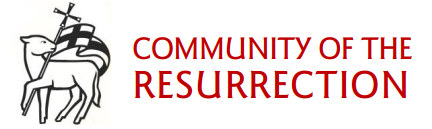 APPLICATION FORMPlease complete and post this form to: The Prior, The Community of The Resurrection, Stocks Bank Road, Mirfield, West Yorkshire, WF14 0BNOr email to:  enquiries@mirfield.org.ukPlease write or type clearly using black pen, in order that this form can be photocopiedWhere did you hear about this vacancy? ________________________________ Please provide the names, organisations, job titles, addresses and phone numbers of two referees.  At least one should be your current or most recent employer.  Please indicate the capacity in which you know referees.1 May we approach this referee for a reference now?    YES/NO2 May we approach this referee for a reference now? YES/NOBeginning with your current or most recent employer and working backwards in chronological order, please give details of your career to date.I confirm that the information contained on this application form is, to the best of my knowledge, correct and accurate. I agree to the information being processed in accordance with the Data Protection Act.Signed : …………………………………Dated : …………………………………..Application for the post of:12DatesDatesName and address of employerJob title and summary of dutiesReason for leavingFromToDatesDatesPlace of studyQualifications attainedFromToMembership of Professional Bodies (if applicable) Do you possess a car?        YES/NO                Do you possess a full driving licence?        YES/NOPlease give your reasons for applying for this post.  You should outline your interest in the post and describe your relevant skills and experience.  You should also use this space to tell us anything not covered elsewhere, which you feel is relevant.  Please check the job description and person specification before completing this section.  You may use up to two sides of A4 but should not feel obliged to fill the space. Please continue overleafContinued from previous page 